ESTO ES TROYAACTIVIDADES PREVIAS A LA LECTURAEsto es Troya recrea, desde un punto de vista irónico, la Guerra de Troya. Busca información y contesta: –¿En qué época histórica tuvo lugar la Guerra de Troya?–¿En qué libro se recoge esta histórica guerra?  –¿A qué poeta de la antigua Grecia se atribuye la autoría de este libro? –¿Qué causa motivó el inicio de la guerra? –¿Cuántos años duró? –¿Quiénes fueron los principales protagonistas por el bando de los griegos? –¿Y por el de los troyanos? –¿Qué bando resultó ser el vencedor? –¿Qué estratagema ideó Ulises para conseguir la victoria? 2. La histórica ciudad de Troya estuvo situada en la actual Turquía, concretamente en la provincia de Çanakkale, junto al estrecho de los Dardanelos. Sitúa en este mapa la ciudad de Troya y el mar que tuvieron que atravesar los griegos para llegar a Troya. 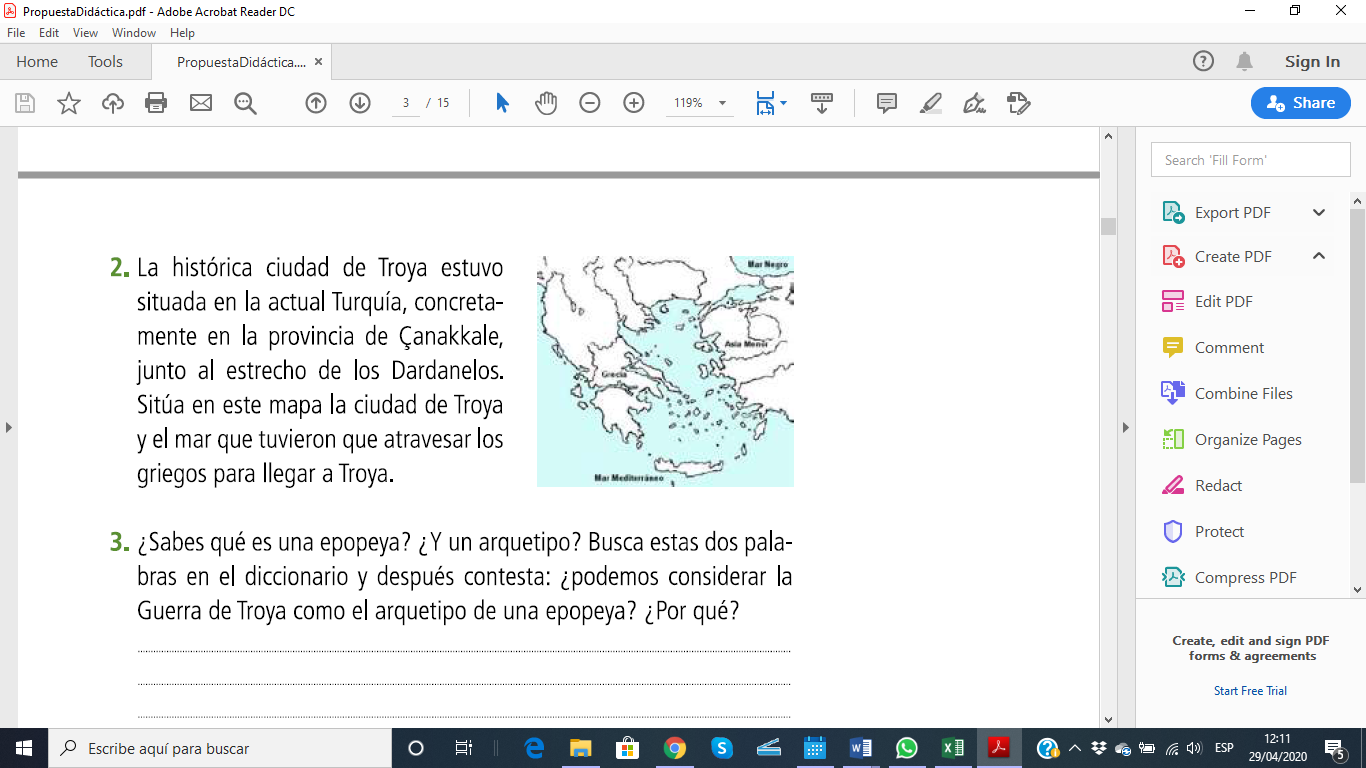 3. ¿Sabes qué es una epopeya? ¿Y un arquetipo? Busca estas dos palabras en el diccionario y después contesta: ¿podemos considerar la Guerra de Troya como el arquetipo de una epopeya? ¿Por qué? TEST 1. ¿Cómo llegan Ulises y sus soldados a Troya? ¿Qué misión los lleva hasta allí? 2. ¿Quién era Aristóteles? ¿Por qué se asusta cuando lo despierta Ulises? 3. Según Aristóteles, ¿por qué llegan los griegos a Troya? 4. Según Ulises, ¿qué otros héroes griegos deberían estar ya en tierras de Troya? 5. ¿Qué personaje importante acompaña a Ulises? ¿Cuál era su función? ¿Qué le promete Ulises? 6. ¿En qué consistía el plan de Ulises para conquistar Troya? 7. ¿Por qué Héctor, el héroe troyano, pone tanto empeño en que sus soldados hagan gimnasia? 8. Poseidón, el dios de las aguas, y Zeus, el padre de los dioses, apuestan sobre quiénes ganarán las Olimpiadas. ¿Quiénes son los favoritos de Poseidón? ¿Y los de Zeus? 9. ¿Cómo consiguen los griegos tomar Troya? 10. ¿Qué estratagema utilizan los troyanos para recuperar su ciudad? 11. ¿A cambio de qué acceden los troyanos a jugar con Zeus? ANÁLISIS DE LA OBRA 1. Una historia, tanto si es de carácter narrativo como si es de carácter teatral, puede contarse siguiendo una estructura lineal o en flashback. Busca información sobre estos dos modelos de estructura y después contesta: –¿La estructura temporal de Esto es Troya es lineal o en flashback? ¿Por qué? 3. Los textos teatrales presentan unas características propias que los diferencian de los narrativos, ya que son textos que no están pensados para ser leídos, sino para ser representados por las compañías teatrales. Sus principales elementos son los parlamentos y las acotaciones. Ahora piensa y responde. ¿Qué son los parlamentos? ¿Y las acotaciones? 4. En un texto teatral, ¿cómo se distinguen lo que son acotaciones de lo que son parlamentos? 5. ¿Qué ocurriría si en Esto es Troya desaparecieran las acotaciones? 6. ¿Dentro de qué género teatral enmarcarías Esto es Troya? Marca la respuesta que creas más adecuada y justifica tu elección:  drama / comedia / tragedia / sainete / ópera 7. Responde según tu opinión: –¿Cuál es el momento más divertido de la historia–¿Y el que menos? –¿Y el más emocionante?  –¿Y el más realista? –¿Y el más irreal? –¿Y el más ruidoso? 9. Clasifica los personajes de la obra según sean: a) Personajes troyanos: b) Personajes griegos: c) Dioses: d) Personajes que se nombran, pero que realmente no tienen ningún papel en la obra. 10. Relaciona: Poseidón • 	• Su especialidad son los rayos y los truenos. 	Héctor • 	• Líder y principal estratega de los griegos. Homero • 	• Las aguas marinas le provocan reúma. Aquiles • 	• Líder de los troyanos, afirma que ganarán las Olimpiadas a los griegos. Zeus • 		• Afirma haber inventado el turismo. Ulises • 	• Su gran punto débil es su lesión en el talón. 11. Aquiles / Homero / Héctor / Agamenón /Aristóteles  ¿Cómo te los imaginas? 12. Si tuvieras que participar en la puesta en escena, ¿qué personaje te gustaría ser? ¿Qué personaje no querrías ser de ninguna de las maneras? Razona tus respuestas. 13. Según el autor, Homero ha de vestir túnica blanca, así como llevar gafas, un bloc de notas y tocar una lira. ¿Cuál de estos elementos no es coherente con la época en que se desarrolla la acción? ¿Por qué crees que lo hace el autor? 15. En el texto aparecen algunas palabras y grupos de palabras que tal vez te resulten poco conocidas. Aquí te proponemos unas cuantas para que, una vez tengas claro su significado, escribas una frase con cada una de ellas. Palabra Voz en off Se alza el telón Linimento Éxodo Espumillón Ágora 16. Las frases hechas son expresiones populares que, en literatura, se utilizan, sobre todo, para hacer que la obra resulte más divertida y entretenida. ¿Recuerdas estas? ¿Qué otras con el mismo o parecido significado hubiera podido utilizar el autor? Tiene los voltios a flor de piel. (Pág. 23) Me tienen hasta la coronilla. (Pág. 29) Yo me lavo las manos. (Pág. 32) Están ya a la vuelta de la esquina. (Pág. 38) 17. A la vista de los resultados de la contienda obtenidos por los griegos, Homero se dispone a escribir un reportaje de la misma, bajo el título de: «¡Espantoso ridículo en Troya!», pero finalmente accede a no escribir nada, a cambio de no remar en el barco durante el viaje de vuelta a Grecia. ¿Crees que, como periodista, obró correctamente? ¿Por qué? 18. Ahora piensa que, por el contrario, no accede a las presiones de Ulises, Agamenón y Aquiles y decide, como debería hacer todo buen periodista, contar la verdad sobre cómo les ha ido la guerra a los griegos. ¿Cómo habría sido su reportaje? ¡espantoso ridículo en troya! 19. En el teatro, además de las personas que salen a escena, es decir, los actores y las actrices, trabajan otras muchas personas, igualmente importantes, sin las cuales no se podría llevar a cabo la representación. ¿Quién o quiénes se ocupan de... ...dirigir la escenificación de la obra? ...la financiación del montaje? ...la iluminación? ...los efectos sonoros? ...la escenografía?  ...la coreografía? ...la sastrería? 20. Imagina que en tu clase habéis decidido representar Esto es Troya y a ti te ha tocado ser el encargado o encargada del atrezo. ¿Cuál sería tu función? VALORACIÓN DEL LIBRO 1. Califica globalmente Esto es Troya, pintando el recuadro que mejor explique cuánto te ha gustado el libro:  nada / poco / bastante / mucho / muchísimo 2. Si te ha gustado Esto es Troya, escribe tres motivos por los que recomendarías su lectura y, si no te ha gustado, escribe tres motivos por los que no lo recomendarías. 3. Ahora puntúa cada apartado, del 1 al 5, en función de cuánto te haya gustado. La historia 		1 2 3 4 5 Los personajes 		1 2 3 4 5La ambientación 	1 2 3 4 5 Las acotaciones 	1 2 3 4 5 La propuesta escénica 	1 2 3 4 5 5. ¿Qué opinas de que en la historia no aparezca ningún personaje femenino? Si pudieras hablar con el autor, ¿qué le dirías al respecto? 